Forest School Club – Activity 9 Nature Alphabet/Numbers/Names 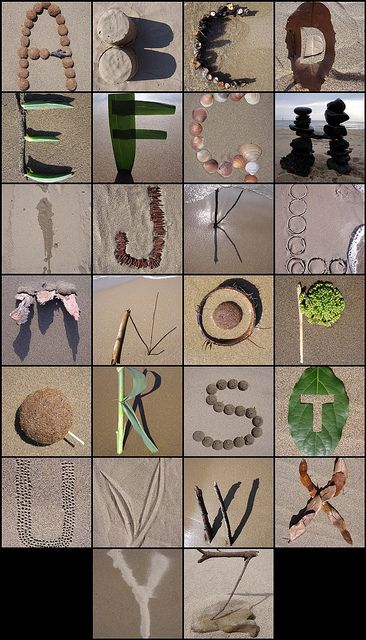 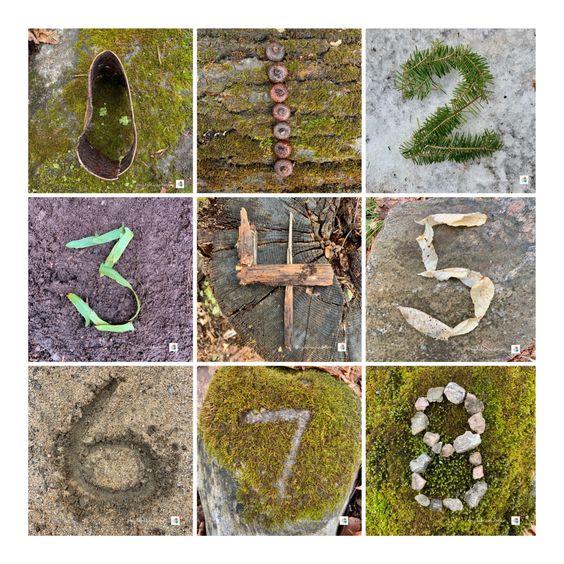 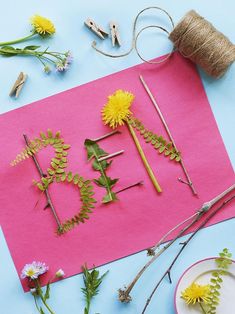 This week’s activity is to collect natural materials from around your garden/yard, or if going on a family walk around the park/open space, and use them to create different representations.  Can you create the alphabet?  Can you create numbers?  Can you create your name? Have fun and I can’t wait to see photographs of what you have made  Post them on your class Dojo page or on Tapestry.  Miss Seed x x          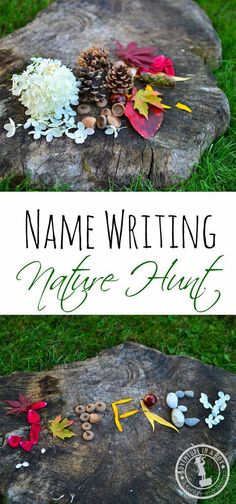 